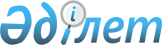 Об утверждении Инструкции по оказанию социальной помощи отдельным         категориям граждан Бородулихинского района
					
			Утративший силу
			
			
		
					Решение Бородулихинского районного маслихата Восточно-Казахстанской области от 9 февраля 2009 года N 16-12-IV. Зарегистрировано Управлением юстиции   Бородулихинского района Департамента юстиции Восточно-Казахстанской области 10 февраля 2009 года за N 5-8-75. Утратило силу решением Бородулихинского районного маслихата Восточно-Казахстанской области от 13 июля 2012 года N 6-4-V

      Сноска. Утратило силу решением Бородулихинского районного маслихата Восточно-Казахстанской области от 13.07.2012 N 6-4-V (вводится в действие по истечении десяти календарных дней после дня его первого официального опубликования).      Сноска. Заголовок с изменениями, по всему тексту слово "порядок" исключен в соответствии с решением Бородулихинского районного маслихата Восточно-Казахстанской области от 21.04.2009 N 17-9-IV (порядок введения в действие см. п.2).

      Сноска. Заголовок с изменениями, по всему тексту слова "социальных выплат", "социальной выплаты", "социальные выплаты" заменены на "социальной помощи", "социальную помощь" в соответствии с решением Бородулихинского районного маслихата Восточно-Казахстанской области от 21.10.2009 N 20-4-IV (порядок введения в действие см.п.2).

            На основании статьи 6 Закона Республики Казахстан от 23 января 2001 года № 148 «О местном государственном управлении и самоуправлении в Республике Казахстан», Закона Республики Казахстан от 13 апреля 2005 года № 39 «О социальной защите инвалидов в Республике Казахстан», Закона Республики Казахстан от 23 января 2001 года № 149 «О занятости населения», статьи 20 Закона Республики Казахстан от 28 апреля 1995 года № 2247 «О льготах и социальной защите участников, инвалидов Великой Отечественной войны и лиц, приравненных к ним», Бородулихинский районный маслихат РЕШИЛ:

      Сноска. Преамбула с изменениями, внесенными решением Бородулихинского районного маслихата Восточно-Казахстанской области от 17.07.2009 N 18-15-IV, от 21.10.2009 N 20-4-IV; от 09.06.2010 N 28-4-IV (вводится в действие по истечении 10 календарных дней после дня его официального опубликования). 



      1. Утвердить (прилагаемую) Инструкцию по оказанию социальной помощи отдельным категориям граждан Бородулихинского района.

      Сноска. Пункт 1 с изменениями, внесенными решением Бородулихинского районного маслихата Восточно-Казахстанской области от 21.10.2009 N 20-4-IV (порядок введения в действие см. п.2).



       2. Настоящее решение вступает в силу со дня государственной регистрации в Управлении юстиции и вводится в действие по истечении десяти календарных дней после первого официального опубликования.

      

      

      Председатель сессии                           К. Галиев

      

      

      Секретарь маслихата                           Б. Аргумбаев

Утверждено решением

Бородулихинского районного маслихата

от 9 февраля 2009 года

№ 16-12-IV 

ИНСТРУКЦИЯ

“По оказанию социальной помощи отдельным

   категориям граждан Бородулихинского района”.

      Настоящая Инструкция разработана в соответствии со статьей 6 Закона Республики Казахстан от 23 января 2001 года № 148 «О местном государственном управлении и самоуправлении в Республике Казахстан», Законом Республики Казахстан от 13 апреля 2005 года № 39 «О социальной защите инвалидов в Республике Казахстан», статьей 20 Закона Республики Казахстан от 28 апреля 1995 года № 2247 «О льготах и социальной защите участников, инвалидов Великой Отечественной войны и лиц, приравненных к ним.

      Сноска. Преамбула с изменениями, внесенными решением Бородулихинского районного маслихата Восточно-Казахстанской области от 21.10.2009 N 20-4-IV; от 09.06.2010 N 28-4-IV (вводится в действие по истечении 10 календарных дней после дня его официального опубликования). 

1. Общие положения.

      1. Право на получение социальной помощи имеют граждане Республики Казахстан, оралманы, проживающие и зарегистрированные на территории Бородулихинского района.



      2. Социальная помощь осуществляются уполномоченным органом по вопросам социальной защиты населения, за счет средств областного и местного бюджета.



      3. Социальная помощь предоставляются согласно бюджетной программы 451007000332 «Социальная помощь отдельным категориям нуждающихся граждан по решению местных представительных органов», администратором которой является ГУ «Отдел занятости и социальных программ Бородулихинского района ВКО».



      4. Социальная помощь предоставляется одному и тому же лицу один раз в год, кроме социальной помощи выпускникам общеобразовательных школ Бородулихинского района из малообеспеченных семей, детям сиротам и оставшимся без попечения родителей для оплаты обучения в ВУЗах по Восточно-Казахстанской области, участникам и инвалидам Великой Отечественной войны, а также для подписки на периодическую печать.

      Сноска. Пункт 4 с изменениями, внесенными решением Бородулихинского районного маслихата Восточно-Казахстанской области от 21.10.2009 N 20-4-IV, от 25.12.2009 N 22-6-IV (вводится в действие по истечении 10 календарных дней после дня его официального опубликования). 

2. Назначение социальной помощи.       

5. Социальная помощь производятся малообеспеченным гражданам (семьям) и безработным из малообеспеченных семей, зарегистрированным в отделе занятости и социальных программ, направленным на профессиональное обучение или переподготовку. К малообеспеченным гражданам (семьям) и безработным из малообеспеченных семей относятся граждане (семьи), среднедушевой доход в которых ниже черты бедности (исчисление среднедушевого дохода производится на основании Правил исчисления совокупного дохода семьи, претендующей на получение государственной адресной социальной помощи, утвержденных приказом Министра труда и социальной защиты населения Республики Казахстан № 31-П от 13 февраля 2002 года).



      6. Социальная помощь производятся гражданам, чьи семьи оказались в тяжелом материальном положении в результате несчастных случаев, стихийных бедствий, тяжелых форм заболевания и других причин.

      1) Социальная помощь производится единовременно гражданам, больным туберкулезом из социально не имущих слоев населения на дополнительное питание согласно списков КГКП "МО Бородулихинского района".

      Сноска. Пункт 6 дополнен подпунктом 1 в соответствии с решением Бородулихинского районного маслихата Восточно-Казахстанской области от 17.07.2009 N 18-15-IV (порядок введения в действие см. п.2).



      7. Социальная помощь может оказываться выпускникам общеобразовательных школ Бородулихинского района соответствующего текущего года из малообеспеченных семей, детям-сиротам и оставшимся без попечения родителей для оплаты обучения в ВУЗах Восточно-Казахстанской области. К выпускникам общеобразовательных школ из малообеспеченных семей относятся граждане (семьи), среднедушевой доход в которых не превышает установленной по области величины прожиточного минимума на текущий квартал соответствующего года.

      1) Социальная помощь может оказываться выпускникам общеобразовательных школ из малообеспеченных семей, детям-сиротам и оставшимся без попечения родителей, которые набрали на Едином национальным тестировании не менее установленного количества баллов на текущий год.

      2) Отбор претендентов производится по наибольшему количеству набранных баллов на Едином национальном тестировании в текущем году. При равенстве баллов преимущественное право имеют выпускники, с наименьшим среднедушевым доходом семьи.

      3) исключен решением Бородулихинского районного маслихата Восточно-Казахстанской области от 17.03.2010 N 25-2-IV (порядок введения в действие см. п.2).

      4) Перечень необходимых документов на социальную помощь:

      - заявление;

      - копия удостоверения личности;

      - копия регистрационного номера налогоплательщика;

      - копия СИК (социальный индивидуальный код):

      - копия книги регистрации граждан;

      - акт обследования социально-бытовых условий проживания выпускника общеобразовательной школы из малообеспеченной семьи и оставшегося без попечения родителей, составляемый соответствующей участковой комиссией сельского округа и утвержденный акимом сельского округа. Акт обследования социально-бытовых условий выпускника составляется один раз при назначении социальной помощи за весь период обучения в высшем учебном заведении до получения диплома об образовании.

      - сведения о полученных доходах членов семьи (справки о заработной плате трудоспособных (работающих) членов семьи, копии трудовых книжек на неработающих членов семьи, копию пенсионного удостоверения с указанием размера пенсии или пособия (для пенсионеров или получателей пособий);

      - решение о назначении опекуна или попечителя;

      - сертификат ЕНТ.

      - копию аттестата об образовании.

      Сноска. Подпункт 4 с изменениями, внесенными решением Бородулихинского районного маслихата Восточно-Казахстанской области от 21.10.2009 N 20-4-IV; от 17.03.2010 N 25-2-IV (вводится в действие по истечении десяти календарных дней после первого официального опубликования).

       5) При исчислении совокупного дохода семьи учитываются все виды доходов, кроме:

      - государственной адресной социальной помощи;

      - государственного пособия на детей до 18 лет;

      - жилищной помощи;

      - единовременного государственного пособия в связи с рождением ребенка;

      - единовременная денежная компенсация, пострадавшим вследствие ядерных испытаний на Семипалатинском испытательном ядерном полигоне.

      - доходы опекунов не включаются в доходы опекаемых.

      Исчисление совокупного дохода производится на основании представленных заявителем сведений о полученных доходах.

      Доход от личного подсобного хозяйства, приусадебных участков, огородов учитывается в размере пяти месячных расчетных показателей в квартал. К документально подтверждаемым видам дохода относятся доход от трудовой деятельности, пенсия, пособие и алименты.

      Среднедушевой доход семьи в месяц рассчитывается путем деления совокупного дохода семьи за предыдущий квартал на число членов семьи и на три месяца.

      Сноска. Пункт 7 с изменениями, внесенными решением Бородулихинского районного маслихата Восточно-Казахстанской области от 17.07.2009 N 18-15-IV; от 17.03.2010 N 25-2-IV (вводится в действие по истечении десяти календарных дней после первого официального опубликования).



      8. Социальная помощь может оказываться к праздничным и знаменательным датам, для подписки на периодическую печать, на текущий ремонт жилья участникам и инвалидам Великой Отечественной войны, на погребение участникам и инвалидам Великой Отечественной войны.

      Сноска. Пункт 8 с изменениями, внесенными решением Бородулихинского районного маслихата Восточно-Казахстанской области от 25.12.2009 N 22-6-IV, от 28.12.2010 N 33-10-IV (вводится в действие по истечении десяти календарных дней после дня его первого официального опубликования).



      9. Социальная помощь лицам, указанным в пункте 5, 6 рассматривается на заседаниях районной комиссии по социальной помощи отдельным категориям граждан Бородулихинского района, при представлении следующих документов:

      для лиц, указанных в пункте 5:

      заявления об оказании помощи;

      копия удостоверения личности;

      копия РНН;

      копия СИК;

      копия книги регистрации граждан; 

      сведений о совокупном доходе семьи за предыдущий квартал;

      договора между отделом занятости и социальных программ и безработным, направленным на профессиональное обучение или переподготовку;

      для лиц, указанных в пункте 6 (доходы не учитываются):

      заявления об оказании помощи;

      документы, подтверждающие, что гражданин нуждается в материальной помощи (документы о несчастном случае, медицинская справка о заболеваниях, акт о пожаре, направление на лечение, акт материально-бытового обследования, составляемый участковой комиссией сельпосакимата, акт районной межведомственной комиссии по чрезвычайным ситуациям и т.д.).



      Соответствие оригинала и копии заверяется специалистом сельпосокруга, на территории которого проживает заявитель.



      Для лиц, указанных в пункте 6 при не предоставлении или неполном предоставлении подтверждающих документов, уполномоченный орган имеет право затребовать их, в случае не предоставления – отказать решением районной комиссии по выделению социальной помощи ввиду не предоставления подтверждающих документов.



      Каждое поступившее заявление рассматривается либо с выездом по месту жительства обратившегося за помощью гражданина с привлечением представителя акимата сельпосокруга, на территории которого проживает заявитель, либо по поручению районной комиссии по выделению социальной помощи участковой комиссией сельпосокруга. По результатам обследования составляется социальная карта семьи для представления на комиссию. В случае отказа заявителем от обследования жилищно–бытовых условий комиссия выносит отказ об оказании материальной помощи.



      По результатам рассмотрения выносится решение о выделении или отказе в выделении социальной помощи. Комиссия вправе принять решение при участии 70% и более от утвержденного состава.



      При отсутствии денежных средств по программе, при отсутствии права на социальную помощь, при непредусмотрении Правилами денежных средств на указанные заявителем цели, уполномоченный орган предоставляет письменный ответ с соответствующим разъяснением.

      Сноска. Пункт 9 с изменениями, внесенными решением Бородулихинского районного маслихата Восточно-Казахстанской области от 21.10.2009 N 20-4-IV (порядок введения в действие см. п.2).



      10. Социальная помощь лицам, указанным в пункте 7 предоставляются по решению районной комиссии для оказания материальной помощи и назначения социальной помощи выпускникам общеобразовательных школ из малообеспеченных семей, детям-сиротам и оставшимся без попечения родителей для оплаты обучения в ВУЗах по Восточно-Казахстанской области при предоставлении соответствующих документов.

      Сноска. Пункт 10 с изменениями, внесенными решением Бородулихинского районного маслихата Восточно-Казахстанской области от 17.03.2010 N 25-2-IV (порядок введения в действие см. п.2).



      11. Социальная помощь лицам, указанным в пункте 8: 

      из местного бюджета выделяются по представлению совета ветеранов войны и труда, общественных организаций, на основании постановления акимата района согласно базы категорий получателей, предоставленной отделением государственного центра по выплате пенсий;

      из областного бюджета выделяются многодетным матерям, награжденным подвесками «Алтын Алка», «Кумис Алка» или получившие ранее звание «Мать-героиня», орденами «Материнская слава» 1 и 2 степени, многодетным матерям, имеющим четырех и более совместно проживающих несовершеннолетних детей, согласно базы категорий получателей, предоставленной отделением государственного центра по выплате пенсий. 

3. Выплаты и размеры социальной помощи.       

12. На основании решения районной комиссии по выделению социальной помощи, решению районной комиссии для оказания материальной помощи и назначения социальной помощи выпускникам общеобразовательных школ из малообеспеченных семей, детям-сиротам и оставшимся без попечения родителей для оплаты обучения в ВУЗах по Восточно-Казахстанской области, постановления акимата района уполномоченный орган составляет список - ведомость граждан, в разрезе населенных пунктов и передает на выплату.

      Сноска. Пункт 12 с изменениями, внесенными решением Бородулихинского районного маслихата Восточно-Казахстанской области от 17.03.2010 N 25-2-IV (порядок введения в действие см. п.2)



      13. Социальная помощь выплачиваются по мере поступления денежных средств, через банки второго уровня путем зачисления на лицевые счета получателей социальную помощь. Условия выплаты социальной помощи определяется агентским соглашением, заключенным между уполномоченным органом и банками второго уровня.



      14. Социальная помощь устанавливаются в виде выплат в следующих размерах:



      1) материальная помощь по заявлениям:

      - малообеспеченным гражданам (семьям) со среднедушевым доходом ниже черты бедности - Десять тысяч тенге;

      - безработным из малообеспеченных семей, зарегистрированным в отделе занятости и социальных программ, направленным на профессиональное обучение или переподготовку в размере - Десять тысяч тенге;

      - при несчастном случае – Пятнадцать тысяч тенге;

      - тяжелых формах заболевания - Пятнадцать тысяч тенге;

      - при пожаре - 20% от суммы ущерба, но не более 70 месячных расчетных показателей;

      - стихийных бедствиях, на операционное лечение – по решению комиссии в зависимости от каждого конкретного случая;

      - семьям, оказавшимся в тяжелом материальном положении – на основании ходатайства акимата сельского округа – Двадцать тысяч тенге;

      - гражданам, больным туберкулезом из социально неимущих слоев населения на дополнительное питание – Двадцать тысяч тенге.



      2) к знаменательным и праздничным датам по представлению совета ветеранов войны труда и общественных организаций, в т.ч.

      многодетным матерям, награжденным подвесками «Алтын Алка», «Кумыс Алка» или получившие ранее звание «Мать-героиня», орденами «Материнская слава» 1 и 2 степени - 10000 тенге (Десять тысяч тенге);

      многодетным матерям, имеющим четырех и более совместно проживающих несовершеннолетних детей - 10000 тенге (Десять тысяч тенге);

      на текущий ремонт жилья участникам и инвалидам Великой Отечественной войны в пределах выделенных сумм, предусмотренных на эти цели;

      на погребение участникам и инвалидам Великой Отечественной войны в размере 20000 тенге (двадцать тысяч тенге).



      3) размер социальной помощи для подписки на периодическую печать в размере стоимости подписки;



      4) выпускникам общеобразовательных школ Бородулихинского района из малообеспеченных семей, детям-сиротам и оставшимся без попечения родителей для оплаты обучения в ВУЗах по Восточно-Казахстанской области согласно стоимости обучения, стипендии и проживания в общежитии.

      Сноска. Пункт 14 с изменениями, внесенными решением Бородулихинского районного маслихата Восточно-Казахстанской области от 17.07.2009 N 18-15-IV; от 25.12.2009 N 22-6-IV; от 17.03.2010 N 25-2-IV, от 28.12.2010 N 33-10-IV (вводится в действие по истечении десяти календарных дней после дня его первого официального опубликования). 

4. Контроль за целевым использованием средств,

выделяемых на социальную помощь.       

15. Контроль за целевым использованием средств местного бюджета, выделяемых на социальную помощь, осуществляется финансовым отделом.
					© 2012. РГП на ПХВ «Институт законодательства и правовой информации Республики Казахстан» Министерства юстиции Республики Казахстан
				